МКОУ «Островновская СОШ»Урок литературного чтения. 2 класс.УМК «Школа России»Тема урока:  К. Д. Бальмонт «Осень» («Поспевает брусника…»), А.Н. Плещеев «Осень» («Осень наступила…»)Учитель: Маркелова И.Н.2022г.организационная структура урокаПРИЛОЖЕНИЕ1 ряд2 ряд3 рядК.Бальмонт. БиографияРодился 4 (16) июня 1867, деревня Гумнищи Шуйского уезда Владимирской губ. В семье небогатого помещика. Он очень любил свою малую родину.      А.Блок назвал Бальмонта  «поэтом с утренней  душой»,  которому  «никто… не  равен в  его певучей  силе».Родители оказали  на маленького Костю огромное влияние. Мать Бальмонта Вера Николаевна ввела  будущего  поэта в  мир  музыки, литературы, истории. Читать будущий поэт научился самостоятельно в пять лет, подсматривая за матерью, которая обучала грамоте старшего брата.  «Совсем  иное влияние  оказал на меня отец, -  так писал позднее Бальмонт. – Необыкновенно  тихий, добрый, молчаливый человек, ничего  не ценивший  в  мире, кроме вольности, деревни, природы  и охоты».
Умер 23 декабря 1942, приют «Русский дом» в Нуази-ле-Гран, близ Парижа.
А.Плещеев. БиографияАлексей Николаевич Плещеев родился 22 ноября (4 декабря) 1825 г. в Костроме в семье, принадлежавшей к старинному дворянскому роду. Детские годы его прошли в Нижнем Новгороде, где служил отец, рано умерший. Под руководством матери Плещеев получил хорошее домашнее образование. В 1839 г. вместе с матерью переселяется в Петербург, учится в Школе гвардейских подпрапорщиков и кавалерийских юнкеров, затем в университете, из которого ушел в 1845 г. В студенческие годы определился интерес Плещеева к литературе и театру. В 1890 г. Плещеев получил огромное наследство. Это позволило ему избавиться от многолетней борьбы за существование. На эти деньги он оказывал помощь многим литераторам и внес в литературный фонд значительную сумму, учредив фонды имени Белинского и Чернышевского для поощрения талантливых писателей. Музыкальность стихотворений Плещеева привлекала внимание многих композиторов: песни,  и романсы на его тексты писали Чайковский, Мусоргский и др. Умер А. Плещеев 26 сентября (8 октября н. с.) 1893 г. в Париже. Похоронен в Москве.Алгоритм написания синквейна.1-я строка. Кто? Что? 1 существительное.2-я строка. Какой? 2 прилагательных.3-я строка. Что делает? 3 глагола.4-я строка. Что автор думает о теме? Фраза из 4 слов.5-я строка. Кто? Что? (Новое звучание темы). 1 существительное.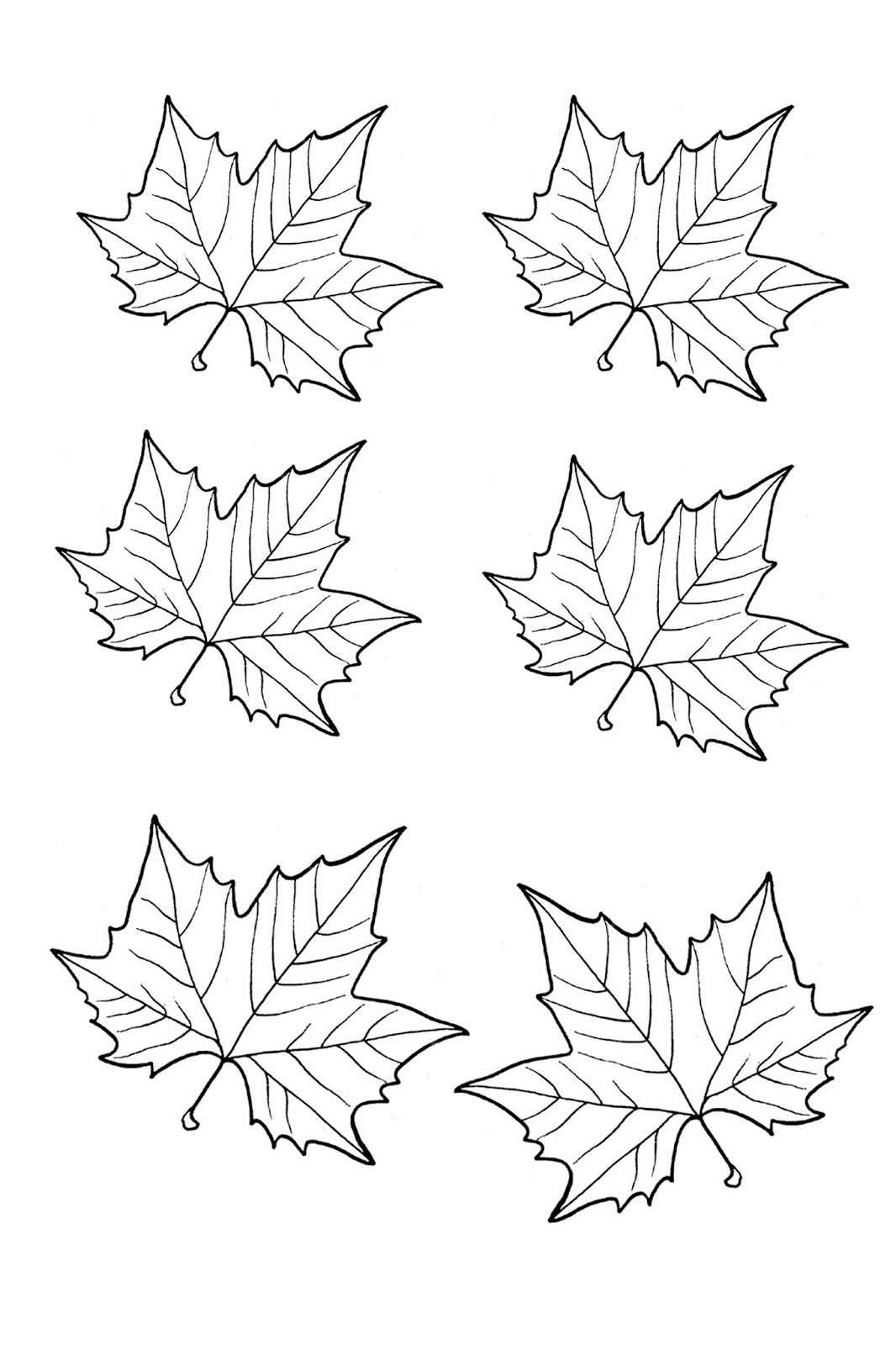 Цели деятельности учителяСоздать условия для ознакомления со стихотворениями русских поэтов об осени; способствовать развитию речи, памяти, навыков чтения, образного мышления; содействовать воспитанию бережного отношения к природеТип урокаРешение частных задачПланируемые 
образовательные 
результатыПредметные (объем освоения и уровень владения компетенциями): научатся: читать стихотворения, передавая
с помощью интонации настроение поэта; сравнивать стихи разных поэтов на одну тему; выбирать понравившиеся; объяснять свой выбор; получат возможность научиться: наблюдать за «жизнью» слов в художественном тексте, слушать звуки осени в лирическом тексте, наблюдать за рифмой стихотворения.Метапредметные: познавательные: находят и выделяют информацию, выбирают вид чтения в зависимости от цели; регулятивные: ставят новые учебные задачи в сотрудничестве с учителем, адекватно используют речь для планирования и регуляции своей деятельности; коммуникативные: координируют и принимают различные позиции во взаимодействии.Личностные: осуществляют самооценку на основе критериев успешности учебной деятельностиметоды и формы 
обученияФормы: фронтальная, индивидуальная, групповая. Методы: словесный, наглядный, практический ОборудованиеИнтерактивная доска (экран), компьютер, проекторЭтапы 
урокаОбучающие 
и развивающие компоненты, задания и упражненияДеятельность учителяДеятельность 
учащихсяФормыорганизации взаимодействияна урокеФормируемые умения(универсальные учебныедействия)Промежуточный контрольI. Мотивация (самоопределение) к учебной деятельностиЭмоциональная, психологическая и мотивационная подготовка учащихся к усвоению изучаемого материалаПриветствует учащихся, проверяет готовность класса и оборудования; эмоционально настраивает на учебную деятельность под звучание песни «Осень постучалась к нам» (И. Смирнова, Т. Прописнова)http://chudesenka.ru/load/7-1-0-226(слайд шоу «Золотая осень»)- Какой раздел мы начали изучать?Слушают учителя. Принимают участие в диалоге с учителем. Демонстрируют готовность к урокуФронтальная, индивидуальнаяКоммуникативные: планируют учебное сотрудничество с учителем и сверстниками.Личностные: понимают значение знаний для человека и принимают его; имеют желание учиться; проявляют интерес к изучаемому предмету, понимают его важностьУстные ответы, наблюдения учителяII. Актуализация знаний1. Проверка домашнего задания.2. Речевая разминка. 3. Определение темы, целей урокаКонкурс загадок об осени и рисунки. Аплодисментами оцениваем работу выступающих.Осень постучалась к нам золотым дождем, И с, увы, не ласковым солнечным лучом. Затянул печальную песню листопад, И под эту песенку засыпает сад. А рябина-ягода словно огонек Согревает, радует пасмурный денек. В лужицах, как лодочки, листики кружат, Серые, холодные тучи вдаль спешат. Птицы песни звонкие больше не поют. В стаи собираются и летят на юг. Вечерами тихими дождик моросит, Песню колыбельную по стеклу стучит.– Понравилась вам песня?– О чем рассказывает нам автор?– 1-й ряд: читает первый куплет с удивлением; 2-й ряд: с вопросительной интонацией; 3-й ряд: с восхищением.– Назовите приметы осени, описанные в тексте песниЗагадывают свои загадки, показывают рисунки.У учащихся текст песни (приложение)Отвечают на вопросы, выполняют задания.Формулируют тему и учебные задачи совместно с учителемФронтальная, индивидуальная Познавательные: осуществляют смысловое чтение; анализ, синтез, сравнение, обобщение; извлечение необходимой информации из текстов; осознанное и произвольное построение речевого высказывания.Регулятивные: ориентируются в учебнике; контролируют учебные действия, осознают правило контроля и успешно используют его в решенииучебной задачи; умеют осуществлять познавательную и личностную рефлексию.Коммуникативные: умеют слушать друг друга, строить понятные для партнера по коммуникации речевые высказывания, задавать вопросы с целью получения необходимой для решения проблемы информацииУстные ответы, наблюдения учителя, выполненные заданияIII. Работа по теме урока1. Знакомство с творчеством поэтов.2. Чтение стихотворений3. Работа над стихотворением.Краткое знакомство с творчеством К. Бальмонта (приложение, презентация)Первичное восприятие стихотворения: слушание аудиозаписи К. Бальмонт «Осень» («Поспевает брусника…»).https://sdelanovspb.ru/search/bal-mont-osen-slushat– Какие чувства испытали, слушая стихотворение? Почему? Найдите подтверждение своим словам в произведениях.-Какие картины осени представили?1) Словарная работа.Благовонье – запах, аромат.Брусника – это кустарник, который является вечнозеленым и относящимся к семейству брусничных. Высота брусники достигает 30 см– О ком можно сказать «проснется и заплачет»? К кому поэт относит эти слова? Как вы представляете себе эту картину?Это одно из средств выразительности. Называется он - олицетворение - это когда неживому предмету придают качества, способности, черты живого предмета. Глагол, употребленный в переносном значении.- Найдите в стихотворении олицетворение. ( солнце смеется, осень проснется и заплачет)- Какая интонация соответствует  содержанию стихотворения: печальная, радостная, тревожная?2) Работа над выразительным чтением.Внимательно слушают.Выполняют заданияРабота с учебником.Читают стихотворение в группах. Работают со словарем Ожегова.По одному представителю от группы конкурс «Лучший чтец» ( оцениваем аплодисментами)Фронтальная, индивидугрупповаяРегулятивные: принимают и сохраняют цели и задачи учебной деятельности.Коммуникативные: владеют навыками взаимного учебного сотрудничестваУстные ответыIII. Работа по теме урокаФизкультминутка (музыкальная зарядка)https://songhouse.me/q/ls-8xbXo5caR8Irptvzn0arjc6DVt8a9z7bJpdWI6pLy6fVotI6q1uj-mv6FxL7FpOS51A/Выполняют движения согласно словам песенки.Фронтальная Регулятивные: принимают и сохраняют учебную задачуВыполнение движенийIV. Продолжение работы по теме урока.1. Знакомство с творчеством2. Чтение стихотворений3.Работа над стихотворениямиКраткое знакомство с творчеством Плещеева А. (приложение)Чтение стихотворения учителем.А. Плещеев «Осень» («Осень наступила…»).1)Анализ стихотворения- Какие слова и выражения использует поэт для описания осени?- Где поэт наблюдает осеннюю картину?- Как осень изменила всю окружающую природу?- Какие краски для изображения осени использует автор? 2) Словарная работа. Озимь – зерновые, которые высаживаются 
на полях в зиму (осенью). 3) Работа над выразительным чтением- Какое настроение создают картины природы, описанные поэтом?- Как вы будете читать это стихотворение: громко или тихо, в быстром темпе или неторопливо?- Возьмите карандаши, и расставьте построчные паузы, потренируйтесь в соблюдении их при чтении. - Прочитайте стихотворение выразительно, передавая настроение.Выступает ученик подготовивший сообщение, презентацию.Работа с учебником.Отвечают на вопрос.Читают стихотворение про себя.Работают со словарной статьей.Выразительно читаютФронтальная, индивидуальнаяПознавательные: осуществляют смысловое чтение; структурирование знаний; анализ, синтез, сравнение, обобщение, аналогию; поиск необходимой информации.Регулятивные: осуществляют волевую саморегуляцию в ситуации затруднения.Коммуникативные: выражают свои мысли с достаточной полнотой и точностью; учитывают; разные мнения, координируют в сотрудничестве разных позицииУстные ответыV. Итоги урока.РефлексияОбобщение полученных на уроке сведений. Заключительная беседа. Выставление оценок– Как называется раздел, который начали изучать?– Кто авторы стихотворений?– Как ещё можно озаглавить стихотворения?- Достигли ли мы цели?– С каким настроением вы заканчиваете урок? Почему?– За что бы вы себя похвалили сегодня?Рефлексия «Дерево успеха» (приложение)( у вас на партах лежат кленовые листочки, раскрасьте их и прикрепите на наше дерево на доске)«зеленый» - хорошо поработал, было интересно, все удалось.«желтый» - было трудно, но интересно, мне не все удалось, но я старался.«красный» -  не интересное, не было никакой полезной информацииОтвечают на вопросыФронтальная, индивидуальнаяПознавательные: ориентируются в системе знаний.Личностные: проявляют интерес к предмету.Регулятивные: оценивают собственную деятельность на урокеУстные ответыДомашнее заданиеИнструктаж по выполнению домашнего заданияПо выбору:Составить синквейн (приложение) на тему «Осень», сделать рисунок к понравившемуся стихотворению.Выучить одно из стихотворений наизусть (стр.69-70)Задают уточняющие вопросыФронтальная, индивидуальнаяРегулятивные: принимают и сохраняют учебную задачуОсень постучалась к нам золотым дождем, И с, увы, не ласковым солнечным лучом. Затянул печальную песню листопад, И под эту песенку засыпает сад.  (С УДИВЛЕНИЕМ)Осень постучалась к нам золотым дождем, И с, увы, не ласковым солнечным лучом. Затянул печальную песню листопад, И под эту песенку засыпает сад.  (С УДИВЛЕНИЕМ)Осень постучалась к нам золотым дождем, И с, увы, не ласковым солнечным лучом. Затянул печальную песню листопад, И под эту песенку засыпает сад.  (С УДИВЛЕНИЕМ)Осень постучалась к нам золотым дождем, И с, увы, не ласковым солнечным лучом. Затянул печальную песню листопад, И под эту песенку засыпает сад.  (С УДИВЛЕНИЕМ)Осень постучалась к нам золотым дождем, И с, увы, не ласковым солнечным лучом. Затянул печальную песню листопад, И под эту песенку засыпает сад.  (С УДИВЛЕНИЕМ)Осень постучалась к нам золотым дождем, И с, увы, не ласковым солнечным лучом. Затянул печальную песню листопад, И под эту песенку засыпает сад.  (С УДИВЛЕНИЕМ)А рябина-ягода словно огонек Согревает, радует пасмурный денек. В лужицах, как лодочки, листики кружат, Серые, холодные тучи вдаль спешат. ( С ВОПРОСИТЕЛЬНОЙ ИНТОНАЦИЕЙ)А рябина-ягода словно огонек Согревает, радует пасмурный денек. В лужицах, как лодочки, листики кружат, Серые, холодные тучи вдаль спешат. ( С ВОПРОСИТЕЛЬНОЙ ИНТОНАЦИЕЙ)А рябина-ягода словно огонек Согревает, радует пасмурный денек. В лужицах, как лодочки, листики кружат, Серые, холодные тучи вдаль спешат. ( С ВОПРОСИТЕЛЬНОЙ ИНТОНАЦИЕЙ)А рябина-ягода словно огонек Согревает, радует пасмурный денек. В лужицах, как лодочки, листики кружат, Серые, холодные тучи вдаль спешат. ( С ВОПРОСИТЕЛЬНОЙ ИНТОНАЦИЕЙ)А рябина-ягода словно огонек Согревает, радует пасмурный денек. В лужицах, как лодочки, листики кружат, Серые, холодные тучи вдаль спешат. ( С ВОПРОСИТЕЛЬНОЙ ИНТОНАЦИЕЙ)А рябина-ягода словно огонек Согревает, радует пасмурный денек. В лужицах, как лодочки, листики кружат, Серые, холодные тучи вдаль спешат. ( С ВОПРОСИТЕЛЬНОЙ ИНТОНАЦИЕЙ)Птицы песни звонкие больше не поют. В стаи собираются и летят на юг. Вечерами тихими дождик моросит, Песню колыбельную по стеклу стучит. ( С ВОСХИЩЕНИЕМ)Птицы песни звонкие больше не поют. В стаи собираются и летят на юг. Вечерами тихими дождик моросит, Песню колыбельную по стеклу стучит. ( С ВОСХИЩЕНИЕМ)Птицы песни звонкие больше не поют. В стаи собираются и летят на юг. Вечерами тихими дождик моросит, Песню колыбельную по стеклу стучит. ( С ВОСХИЩЕНИЕМ)Птицы песни звонкие больше не поют. В стаи собираются и летят на юг. Вечерами тихими дождик моросит, Песню колыбельную по стеклу стучит. ( С ВОСХИЩЕНИЕМ)Птицы песни звонкие больше не поют. В стаи собираются и летят на юг. Вечерами тихими дождик моросит, Песню колыбельную по стеклу стучит. ( С ВОСХИЩЕНИЕМ)Птицы песни звонкие больше не поют. В стаи собираются и летят на юг. Вечерами тихими дождик моросит, Песню колыбельную по стеклу стучит. ( С ВОСХИЩЕНИЕМ)